La lancetta dei minuti compie un giro completo in un’ora, cioè in 60 minuti. In 15 minuti essa compie 1/4 di giro: infatti si dice 1/4 d’ora. Aiutandoti con gli orologi disegnati in questa pagina, completa le uguaglianze seguenti: 





5 minuti =		d’ora			10 minuti =		   d’ora

20 minuti = 		d’ora			30 minuti =		   d’ora

45 minuti =		d’ora			50 minuti =		   d’ora

12 minuti =		d’ora			1 minuto =		   d’ora

8 minuti = 		d’ora			40 minuti = 	   d’ora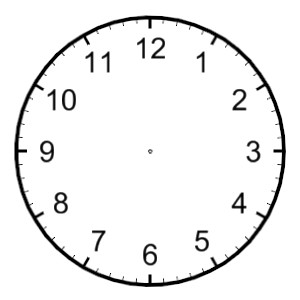 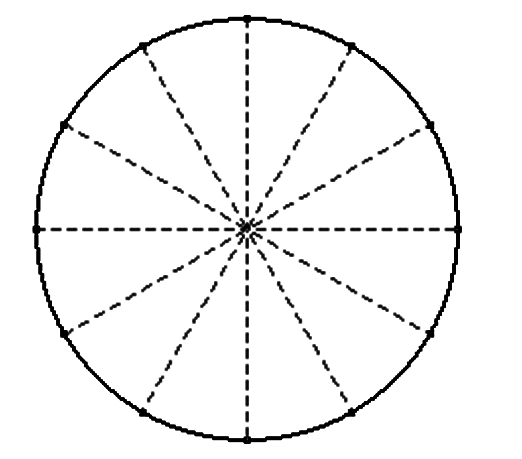 Calcola:
Confronto di frazioniColora la parte di rettangolo corrispondente alla frazione data:	Completa mettendo al posto dei puntini il segno opportuno 
(  ;    o  )
		 …….. 	 …….. 	 …….. 	 …….. 	 Per fare la pasta della pizza si utilizzano i 3/5 di un pacco di farina da 
1 kg.Che frazione del pacco di farina rimane?Quanti g di farina vengono utilizzati?


………………………………………………………………………………………………

………………………………………………………………………………………………

………………………………………………………………………………………………

………………………………………………………………………………………………Un terreno avente la superficie di  è occupato per i 4/7 dalla casa, per 3/14 dai parcheggi, mentre il resto è giardino. 
Calcola la superficie della casa, dei parcheggi e del giardino.



………………………………………………………………………………………

………………………………………………………………………………………

………………………………………………………………………………………

………………………………………………………………………………………

………………………………………………………………………………………Esercizi sulle frazioni 2 (48 Fr)= ……………………….… ()= ………………………….… (56 Fr)= ……………………….… ()= ………………………….…